Динамические массивыОбычный уровень сложностиСоздать двумерный массив произвольного размера, с возможностью задавать этот размер при помощи клавиатуры. Заполнить его случайными числами и вывести на экран.Получить и вывести на экран матрицу по следующему правилу: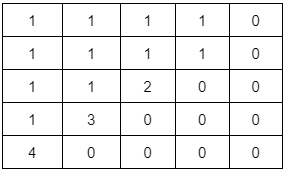 Получить и вывести на экран матрицу по следующему правилу: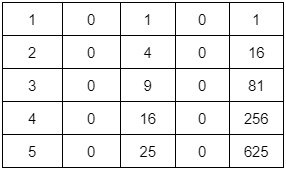 Матрица размером N генерируется случайными однозначными числами. Вывести на экран сообщение в какой диагонали сумма элементов наибольшая.Дан целочисленная матрица из 64 элементов. Элементы массива могут принимать целые значения от 0 до 1000. Напишите алгоритм, позволяющий найти и вывести номер последнего элемента матрицы, который имеет четное значение. Если таких элементов нет, программа должна вывести сообщение об этом.Дана квадратная матрица размером NxN. Найти минимальный элемент среди элементов, расположенных ниже главной диагонали, найти максимальный элемент, среди элементов расположенных выше побочной диагонали. Найденные минимальный и максимальный элементы поменять местами и вывести их индексы.Повышенный уровень сложностиДана матрица размером Т. Определить является ли она магическим квадратом. Примечание: магическим квадратом называется матрица, у которой сумма элементов в каждом столбце, каждой строке и диагоналях одинаковая.Дан двумерный массив размером NxM.Составить программу, которая выведет на экран номер строки, в которой элементы стоят в порядке возрастания. Если таких строк несколько, то вывести на экран номер той строки, где сумма элементов наименьшая. Если таких строк нет, то вывести на экран сообщение “No”